                  КАРАР                                                                              ПОСТАНОВЛЕНИЕ03 март  2021 й.                            №9              03 марта  2021 г.Об утверждении порядка составления и ведения кассового плана исполнения бюджета сельского поселения Староянбаевский сельсовет муниципального района Балтачевский район Республики Башкортостан в текущем финансовом годуВ соответствии со статьей 217.1 Бюджетного кодекса Российской Федерации, с Приказом Министерства финансов Республики Башкортостан от 18 марта 2019 года №59 «О внесении изменений в приказ Министерства финансов Республики Башкортостан от 29 января 2010 года №8 «Об утверждении  порядка составления и ведения кассового плана исполнения бюджета Республики Башкортостан в текущем финансовом году», в целях совершенствования организации исполнения бюджета сельского поселения,  администрация сельского поселения Староянбаевский сельсовет  муниципального района Балтачевский район Республики Башкортостан  ПОСТАНОВЛЯЕТ:         	1. Утвердить прилагаемый Порядок составления и ведения кассового плана исполнения бюджета сельского поселения Староянбаевский сельсовет муниципального района Балтачевский район Республики Башкортостан в текущем финансовом году.2. Постановление администрации сельского поселения Староянбаевский сельсовет муниципального района Балтачевский район Республики Башкортостан от 03 марта 2020 года №9 «Об утверждении порядка составления и ведения кассового плана исполнения бюджета сельского поселения Староянбаевский сельсовет муниципального района Балтачевский район Республики Башкортостан в текущем финансовом году» отменить.3. Обнародовать настоящее постановление на информационном стенде администрации сельского поселения Староянбаевский сельсовет муниципального района Балтачевский район Республики Башкортостан и разместить на официальном сайте.4. Контроль за выполнением настоящего постановления оставляю за  собой. Глава сельского поселения                                         Ахунов Р.М.       Утвержденпостановлением Администрации сельского поселения Староянбаевский сельсовет муниципального районаБалтачевский районРеспублики Башкортостанот  03 марта 2021 г. №13ПОРЯДОКсоставления и ведения кассового плана исполнения бюджета сельского поселения Староянбаевский сельсовет муниципального района Балтачевский район Республики Башкортостан в текущем финансовом годуI. Общие положения1. Настоящий Порядок составления и ведения кассового плана исполнения бюджета сельского поселения Староянбаевский сельсовет муниципального района Балтачевский район Республики Башкортостан в текущем финансовом году (далее – Порядок, кассовый план) определяет правила составления и ведения кассового плана, а также состав и сроки направления главными распорядителями средств бюджета, главными администраторами доходов бюджета, главными администраторами источников финансирования дефицита бюджета сельского поселения Староянбаевский сельсовет муниципального района Балтачевский район  Республики Башкортостан (далее – участники процесса прогнозирования) сведений, необходимых для составления и ведения кассового плана (далее – Сведения).2. Кассовый план включает:кассовый план исполнения бюджета сельского поселения Староянбаевский сельсовет муниципального района Балтачевский район Республики Башкортостан на текущий финансовый год;кассовый план исполнения бюджета сельского поселения Староянбаевский сельсовет муниципального района Балтачевский район Республики Башкортостан  на текущий месяц.3. Составление и ведение кассового плана осуществляется Администрацией сельского поселения Староянбаевский сельсовет муниципального района Балтачевский район Республики Башкортостан (далее – Администрация сельского поселения) в информационной системе, используемой Администрацией сельского поселения в электронном виде с применением средств электронной подписи.В ходе составления и ведения кассового плана Администрация сельского поселения представляет участникам процесса прогнозирования необходимую для формирования Сведений информацию о кассовом исполнении бюджета сельского поселения Староянбаевский сельсовет муниципального района Балтачевский район Республики Башкортостан и показателях сводной бюджетной росписи бюджета сельского поселения Староянбаевский сельсовет муниципального района Балтачевский район Республики Башкортостан (далее – информация об исполнении бюджета сельского поселения Староянбаевский сельсовет муниципального района Балтачевский район Республики Башкортостан).4. Кассовый план исполнения бюджета сельского поселения Староянбаевский сельсовет муниципального района Балтачевский район Республики Башкортостан на текущий финансовый год (далее – кассовый план на текущий финансовый год) составляется по форме согласно приложению №1 к настоящему Порядку, кассовый план исполнения бюджета сельского поселения Староянбаевский сельсовет муниципального района Балтачевский район  Республики Башкортостан на текущий месяц (далее – кассовый план на текущий месяц) – согласно приложению №2 к настоящему Порядку и утверждается главой  сельского поселения (лицом, исполняющим его обязанности).5. Составление и ведение кассового плана на текущий финансовый год осуществляется на основании следующих Сведений, направляемых участниками процесса прогнозирования в сроки, предусмотренные главами II - IV настоящего Порядка:прогноза поступлений по доходам бюджета сельского поселения Староянбаевский сельсовет муниципального района Балтачевский район Республики Башкортостан на текущий финансовый год, формируемого в порядке, предусмотренном главой II настоящего Порядка;прогноза перечислений по расходам бюджета сельского поселения Староянбаевский сельсовет муниципального района Балтачевский район Республики Башкортостан на текущий финансовый год, формируемого в порядке, предусмотренном главой III настоящего Порядка;прогноза поступлений и перечислений по источникам финансирования дефицита бюджета сельского поселения Староянбаевский сельсовет муниципального района Балтачевский район   Республики Башкортостан на текущий финансовый год, формируемого в порядке, предусмотренном главой IV настоящего Порядка;иных необходимых показателей.6. Составление и ведение кассового плана на текущий месяц осуществляется на основании следующих Сведений, направляемых участниками процесса прогнозирования в сроки, предусмотренные главами II - IV настоящего Порядка:прогноза поступлений по доходам бюджета сельского поселения Староянбаевский сельсовет муниципального района Балтачевский район  Республики Башкортостан на текущий месяц, формируемого в порядке, предусмотренном главой II настоящего Порядка;прогноза перечислений по расходам бюджета сельского поселения Староянбаевский сельсовет муниципального района Балтачевский район Республики Башкортостан на текущий месяц, формируемого в порядке, предусмотренном главой III настоящего Порядка;прогноза поступлений и перечислений по источникам финансирования дефицита бюджета сельского поселения Староянбаевский сельсовет муниципального района Балтачевский район Республики Башкортостан на текущий месяц, формируемого в порядке, предусмотренном главой IV настоящего Порядка;иных необходимых показателей.7. Показатели кассового плана на текущий месяц (приложение №2) должны соответствовать показателям кассового плана на текущий финансовый год (приложение №1) по текущему месяцу с учетом внесенных в него изменений в ходе ведения кассового плана.II. Порядок составления, уточнения и направленияпрогнозов поступлений по доходам бюджета сельского поселения Староянбаевский сельсовет муниципального района Балтачевский район Республики Башкортостан на текущий финансовый год и прогнозов поступлений по доходам бюджета сельского поселения Староянбаевский сельсовет муниципального района Балтачевский район Республики Башкортостан на текущий месяц 8. Показатели для кассового плана на текущий финансовый год по поступлениям доходов бюджета сельского поселения Староянбаевский сельсовет муниципального района Балтачевский район Республики Башкортостан формируются на основании прогнозов поступлений по доходам бюджета сельского поселения Староянбаевский сельсовет муниципального района Балтачевский район Республики Башкортостан на текущий финансовый год (приложение № 3 к настоящему Порядку), полученных от главных администраторов доходов бюджета сельского поселения Староянбаевский сельсовет муниципального района Балтачевский район Республики Башкортостан.9. В целях составления кассового плана на текущий финансовый год 
не позднее тринадцатого рабочего дня декабря текущего финансового года формируется и направляется прогноз поступлений по доходам бюджета сельского поселения Староянбаевский сельсовет муниципального района Балтачевский район Республики Башкортостан на текущий финансовый год главными администраторами доходов бюджета сельского поселения Староянбаевский сельсовет муниципального района Балтачевский район Республики Башкортостан:по налоговым и неналоговым доходам, по безвозмездным поступлениям  – в Администрацию сельского поселения Староянбаевский сельсовет муниципального района Балтачевский район Республики Башкортостан (далее – Администрация сельского поселения);10. В целях ведения кассового плана на текущий финансовый год главные администраторы доходов бюджета сельского поселения Староянбаевский сельсовет муниципального района Балтачевский район Республики Башкортостан формируют уточненные прогнозы поступлений по доходам бюджета сельского поселения Староянбаевский сельсовет муниципального района Балтачевский район Республики Башкортостан на текущий финансовый год (приложение №3 к настоящему Порядку).При уточнении прогнозов поступлений по доходам бюджета сельского поселения Староянбаевский сельсовет муниципального района Балтачевский район Республики Башкортостан на текущий финансовый год указываются фактические поступления доходов в бюджет сельского поселения Староянбаевский сельсовет муниципального района Балтачевский район Республики Башкортостан за отчетный период, в соответствии с информацией об исполнении бюджета сельского поселения Староянбаевский сельсовет муниципального района Балтачевский район Республики Башкортостан, и уточняются соответствующие показатели периода, следующего за отчетным месяцем.Уточненные прогнозы поступлений по доходам бюджета сельского поселения Староянбаевский сельсовет муниципального района Балтачевский район Республики Башкортостан на текущий финансовый год направляются главными администраторами доходов бюджета сельского поселения Староянбаевский сельсовет муниципального района Балтачевский район Республики Башкортостан	по	состоянию на первое число текущего месяца – ежемесячно, не позднее третьего рабочего дня текущего месяца, в период с февраля по декабрь текущего финансового года:по налоговым и неналоговым доходам, по безвозмездным поступлениям – в Администрацию сельского поселения;11. Администрация сельского поселения на основе прогнозов главных администраторов доходов бюджета сельского поселения Староянбаевский сельсовет муниципального района Балтачевский район Республики Башкортостан формирует прогноз поступлений по налоговым и неналоговым доходам бюджета сельского поселения Староянбаевский сельсовет муниципального района Балтачевский район Республики Башкортостан на текущий финансовый год, согласованный с главой сельского поселения (приложение №4 к настоящему Порядку):в целях составления кассового плана на текущий финансовый год – 
не позднее четырнадцатого рабочего дня декабря текущего финансового года;в целях ведения кассового плана на текущий финансовый год в период 
с февраля по декабрь текущего финансового года по состоянию на первое число текущего месяца – ежемесячно не позднее четвертого рабочего дня текущего месяца.12. Показатели для кассового плана на текущий месяц по поступлениям доходов бюджета сельского поселения Староянбаевский сельсовет муниципального района Балтачевский район Республики Башкортостан формируются на основании прогноза поступлений по доходам бюджета сельского поселения Староянбаевский сельсовет муниципального района Балтачевский район Республики Башкортостан на текущий месяц (приложение №5 к настоящему Порядку), полученного от главных администраторов доходов бюджета сельского поселения Староянбаевский сельсовет муниципального района Балтачевский район Республики Башкортостан.13. Прогнозы поступлений по доходам бюджета сельского поселения Староянбаевский сельсовет муниципального района Балтачевский район Республики Башкортостан на текущий месяц, сформированные на январь текущего финансового года, не позднее тринадцатого рабочего дня декабря текущего финансового года, формируются и направляются главными администраторами доходов бюджета сельского поселения Староянбаевский сельсовет муниципального района Балтачевский район Республики Башкортостан:по налоговым и неналоговым доходам, по безвозмездным поступлениям – в Администрацию сельского поселения;14. В период с февраля по декабрь текущего финансового года прогнозы поступлений по доходам бюджета сельского поселения Староянбаевский сельсовет муниципального района Балтачевский район Республики Башкортостан на текущий месяц формируются и направляются главными администраторами доходов бюджета сельского поселения Староянбаевский сельсовет муниципального района Балтачевский район Республики Башкортостан по состоянию на первое число текущего месяца ежемесячно, не позднее третьего рабочего дня текущего месяца:по налоговым и неналоговым доходам по безвозмездным поступлениям, – в Администрацию сельского поселения;15. Администрация сельского поселения на основе прогнозов главных администраторов доходов бюджета сельского поселения Староянбаевский сельсовет муниципального района Балтачевский район Республики Башкортостан формирует прогноз поступлений по налоговым и неналоговым доходам бюджета сельского поселения Староянбаевский сельсовет муниципального района Балтачевский район Республики Башкортостан на текущий месяц, согласованный главой сельского поселения, (приложение №6 к настоящему Порядку):на январь текущего финансового года – не позднее четырнадцатого рабочего дня декабря текущего финансового года;в период с февраля по декабрь текущего финансового года по состоянию на первое число текущего месяца – ежемесячно не позднее четвертого рабочего дня текущего месяца.16. Показатели прогнозов поступлений по доходам бюджета сельского поселения Староянбаевский сельсовет муниципального района Балтачевский район Республики Башкортостан на текущий месяц (приложение №5) должны соответствовать показателям прогнозов поступлений по доходам бюджета сельского поселения Староянбаевский сельсовет муниципального района Балтачевский район Республики Башкортостан на текущий финансовый год (приложение № 3) по текущему месяцу. III. Порядок составления, уточнения и направления прогнозов перечислений по расходам бюджета сельского поселения Староянбаевский сельсовет муниципального района Балтачевский район Республики Башкортостан на текущий финансовый год и прогнозов перечислений по расходам бюджета сельского поселения Староянбаевский сельсовет муниципального района Балтачевский район Республики Башкортостан на текущий месяц 17. Показатели для кассового плана на текущий финансовый год 
по перечислениям по расходам бюджета сельского поселения Староянбаевский сельсовет муниципального района Балтачевский район Республики Башкортостан формируются на основании:сводной бюджетной росписи бюджета сельского поселения Староянбаевский сельсовет муниципального района Балтачевский район Республики Башкортостан;прогнозов перечислений по расходам бюджета сельского поселения Староянбаевский сельсовет муниципального района Балтачевский район Республики Башкортостан на текущий финансовый год (приложение №7 к настоящему Порядку).18. В целях составления кассового плана на текущий финансовый год главные распорядители средств бюджета сельского поселения Староянбаевский сельсовет муниципального района Балтачевский район Республики Башкортостан (далее – главные распорядители) формируют прогноз перечислений по расходам бюджета сельского поселения Староянбаевский сельсовет муниципального района Балтачевский район Республики Башкортостан на текущий финансовый год (приложение №7 к настоящему Порядку) и направляют в Администрацию сельского поселения не позднее тринадцатого рабочего дня декабря текущего финансового года.19. В целях ведения кассового плана на текущий финансовый год главные распорядители формируют уточненный прогноз перечислений по расходам бюджета сельского поселения Староянбаевский сельсовет муниципального района Балтачевский район Республики Башкортостан на текущий финансовый год (приложение №7 к настоящему Порядку) и направляют в Администрацию сельского поселения.Уточнение прогнозов перечислений по расходам бюджета сельского поселения Староянбаевский сельсовет муниципального района Балтачевский район Республики Башкортостан на текущий финансовый год осуществляется:в связи с внесением изменений в показатели сводной бюджетной росписи бюджета сельского поселения Староянбаевский сельсовет муниципального района Балтачевский район Республики Башкортостан – по мере внесения изменений в показатели сводной бюджетной росписи бюджета сельского поселения Староянбаевский сельсовет муниципального района Балтачевский район Республики Башкортостан;на основании информации об исполнении бюджета сельского поселения Староянбаевский сельсовет муниципального района Балтачевский район Республики Башкортостан по расходам в период с февраля по декабрь текущего финансового года по состоянию на первое число текущего месяца – ежемесячно не позднее третьего рабочего дня текущего месяца.При уточнении прогнозов перечислений по расходам бюджета сельского поселения Староянбаевский сельсовет муниципального района Балтачевский район Республики Башкортостан на текущий финансовый год указываются фактические перечисления по расходам бюджета сельского поселения Староянбаевский сельсовет муниципального района Балтачевский район Республики Башкортостан за отчетный период и вносятся соответствующие изменения в показатели периода, следующего за отчетным месяцем.20. Показатели для кассового плана на текущий месяц по перечислениям по расходам бюджета сельского поселения Староянбаевский сельсовет муниципального района Балтачевский район Республики Башкортостан формируются на основании прогнозов перечислений по расходам бюджета сельского поселения Староянбаевский сельсовет муниципального района Балтачевский район Республики Башкортостан на текущий месяц (приложение №8 к настоящему Порядку).21. В целях составления кассового плана на текущий месяц главные распорядители формируют прогноз перечислений по расходам бюджета сельского поселения Староянбаевский сельсовет муниципального района Балтачевский район Республики Башкортостан на текущий месяц (приложение №8 к настоящему Порядку) и направляют в Администрацию сельского поселения:на январь текущего финансового года – не позднее тринадцатого рабочего дня декабря текущего финансового года;в период с февраля по декабрь текущего финансового года по состоянию на первое число текущего месяца – ежемесячно не позднее третьего рабочего дня.22. Показатели прогнозов перечислений по расходам бюджета сельского поселения Староянбаевский сельсовет муниципального района Балтачевский район Республики Башкортостан на текущий месяц (приложение №8) должны соответствовать показателям прогнозов перечислений по расходам бюджета сельского поселения Староянбаевский сельсовет муниципального района Балтачевский район Республики Башкортостан на текущий финансовый год (приложение №7) по текущему месяцу.IV. Порядок составления, уточнения и направления прогнозов поступлений и перечислений по источникам финансирования дефицита бюджета сельского поселения Староянбаевский сельсовет муниципального района Балтачевский район Республики Башкортостан на текущий финансовый год и прогнозов поступлений и перечислений по источникам финансирования дефицита бюджета сельского поселения Староянбаевский сельсовет муниципального района Балтачевский район Республики Башкортостан на текущий месяц 23. Показатели для кассового плана на текущий финансовый год 
по поступлениям и перечислениям по источникам финансирования дефицита бюджета сельского поселения Староянбаевский сельсовет муниципального района Балтачевский район Республики Башкортостан формируются на основании:сводной бюджетной росписи бюджета сельского поселения Староянбаевский сельсовет муниципального района Балтачевский район Республики Башкортостан;прогноза поступлений и перечислений по источникам финансирования дефицита бюджета сельского поселения Староянбаевский сельсовет муниципального района Балтачевский район Республики Башкортостан на текущий финансовый год (приложение №9 к настоящему Порядку).24. Главные администраторы источников финансирования дефицита бюджета сельского поселения Староянбаевский сельсовет муниципального района Балтачевский район Республики Башкортостан не позднее тринадцатого рабочего дня декабря текущего финансового года направляют в Администрацию сельского поселения прогноз поступлений и перечислений по источникам финансирования дефицита бюджета сельского поселения Староянбаевский сельсовет муниципального района Балтачевский район Республики Башкортостан на текущий финансовый год.Администрация сельского поселения по закрепленным кодам классификации источников финансирования дефицита бюджета сельского поселения Староянбаевский сельсовет муниципального района Балтачевский район Республики Башкортостан для осуществления ими полномочий (функций) главных администраторов (администраторов) источников финансирования дефицита бюджета сельского поселения Староянбаевский сельсовет муниципального района Балтачевский район Республики Башкортостан (далее – закрепленные коды) формирует не позднее тринадцатого рабочего дня декабря текущего финансового года, согласованный главой сельского поселения, прогноз поступлений и перечислений по источникам финансирования дефицита бюджета сельского поселения Староянбаевский сельсовет муниципального района Балтачевский район Республики Башкортостан на текущий финансовый год (приложение №9 к настоящему Порядку).25. Администрация сельского поселения на основе прогнозов главных администраторов источников финансирования дефицита бюджета сельского поселения Староянбаевский сельсовет муниципального района Балтачевский район Республики Башкортостан, формирует не позднее четырнадцатого рабочего дня декабря текущего финансового года, согласованный главой сельского поселения, прогноз поступлений и перечислений по источникам финансирования дефицита бюджета сельского поселения Староянбаевский сельсовет муниципального района Балтачевский район Республики Башкортостан на текущий финансовый год (приложение №9 к настоящему Порядку).26. В целях ведения кассового плана на текущий финансовый год главными администраторами источников финансирования дефицита бюджета сельского поселения Староянбаевский сельсовет муниципального района Балтачевский район Республики Башкортостан и бюджетной инспекцией по закрепленным кодам формируется уточненный прогноз поступлений и перечислений по источникам финансирования дефицита бюджета сельского поселения Староянбаевский сельсовет муниципального района Балтачевский район Республики Башкортостан на текущий финансовый год. При уточнении указываются фактические поступления и перечисления 
по источникам финансирования дефицита бюджета сельского поселения Староянбаевский сельсовет муниципального района Балтачевский район Республики Башкортостан за отчетный период, в соответствии с информацией об исполнении бюджета сельского поселения Староянбаевский сельсовет муниципального района Балтачевский район Республики Башкортостан, и уточняются соответствующие показатели периода, следующего за отчетным месяцем.Уточненный прогноз поступлений и перечислений по источникам финансирования дефицита бюджета сельского поселения Староянбаевский сельсовет муниципального района Балтачевский район Республики Башкортостан на текущий финансовый год направляется главными администраторами источников финансирования дефицита бюджета сельского поселения Староянбаевский сельсовет муниципального района Балтачевский район Республики Башкортостан в период с февраля по декабрь текущего финансового года по состоянию на первое число текущего месяца в Администрацию сельского поселения ежемесячно не позднее третьего рабочего дня текущего месяца.Администрация сельского поселения по закрепленным кодам формирует в период с февраля по декабрь текущего финансового года по состоянию на первое число текущего месяца ежемесячно не позднее третьего рабочего дня текущего месяца, согласованный главой сельского поселения уточненный прогноз поступлений и перечислений по источникам финансирования дефицита бюджета сельского поселения Староянбаевский сельсовет муниципального района Балтачевский район Республики Башкортостан на текущий финансовый год (приложение №9 к настоящему Порядку).27. На основе уточненных прогнозов главных администраторов источников финансирования дефицита бюджета сельского поселения Староянбаевский сельсовет муниципального района Балтачевский район Республики Башкортостан и Администрация сельского поселения по закрепленным кодам формирует в период с февраля по декабрь текущего финансового года по состоянию на первое число текущего месяца ежемесячно, не позднее четвертого рабочего дня текущего месяца, согласованный главой сельского поселения, уточненный прогноз поступлений и перечислений по источникам финансирования дефицита бюджета сельского поселения Староянбаевский сельсовет муниципального района Балтачевский район Республики Башкортостан на текущий финансовый год (приложение №9 к настоящему Порядку).28. Показатели для кассового плана на текущий месяц по поступлениям 
и перечислениям по источникам финансирования дефицита бюджета сельского поселения Староянбаевский сельсовет муниципального района Балтачевский район Республики Башкортостан формируются на основании прогнозов поступлений и перечислений по источникам финансирования дефицита бюджета сельского поселения Староянбаевский сельсовет муниципального района Балтачевский район Республики Башкортостан на текущий месяц (приложение №10 к настоящему Порядку).29. Главные администраторы источников финансирования дефицита бюджета сельского поселения Староянбаевский сельсовет муниципального района Балтачевский район Республики Башкортостан не позднее тринадцатого рабочего дня декабря текущего финансового года направляют в Администрацию сельского поселения прогноз поступлений и перечислений по источникам финансирования дефицита бюджета сельского поселения Староянбаевский сельсовет муниципального района Балтачевский район Республики Башкортостан на текущий месяц, сформированный на январь текущего финансового года.Администрация сельского поселения по закрепленным кодам формирует не позднее тринадцатого рабочего дня декабря текущего финансового года, согласованный главой сельского поселения, прогноз поступлений и перечислений по источникам финансирования дефицита бюджета сельского поселения Староянбаевский сельсовет муниципального района Балтачевский район Республики Башкортостан на текущий месяц (приложение №10 к настоящему Порядку), сформированный на январь текущего финансового года.30. Администрация сельского поселения на основе прогнозов главных администраторов источников финансирования дефицита бюджета сельского поселения Староянбаевский сельсовет муниципального района Балтачевский район Республики Башкортостан по закрепленным кодам формирует не позднее четырнадцатого рабочего дня декабря текущего финансового года, согласованный главой сельского поселения, прогноз поступлений и перечислений по источникам финансирования дефицита бюджета сельского поселения Староянбаевский сельсовет муниципального района Балтачевский район Республики Башкортостан на текущий месяц (приложение №10 к настоящему Порядку), сформированный на январь текущего финансового года.31. Прогноз поступлений и перечислений по источникам финансирования дефицита бюджета сельского поселения Староянбаевский сельсовет муниципального района Балтачевский район Республики Башкортостан на текущий месяц направляется главными администраторами источников финансирования дефицита бюджета сельского поселения Староянбаевский сельсовет муниципального района Балтачевский район Республики Башкортостан в период с февраля по декабрь текущего финансового года по состоянию на первое число текущего месяца в Администрацию сельского поселения ежемесячно не позднее третьего рабочего дня текущего месяца.Администрация сельского поселения по закрепленным кодам формируют в период с февраля по декабрь текущего финансового года ежемесячно не позднее третьего рабочего дня текущего месяца, согласованный главой сельского поселения, прогноз поступлений и перечислений по источникам финансирования дефицита бюджета сельского поселения Староянбаевский сельсовет муниципального района Балтачевский район Республики Башкортостан на текущий месяц (приложение №10 к настоящему Порядку) по состоянию на первое число текущего месяца.32. Администрация сельского поселения на основе прогнозов главных администраторов источников финансирования дефицита бюджета сельского поселения Староянбаевский сельсовет муниципального района Балтачевский район Республики Башкортостан по закрепленным кодам формирует в период с февраля по декабрь текущего финансового года	 ежемесячно не позднее четвертого рабочего дня текущего месяца, согласованный главой сельского поселения, прогноз поступлений и перечислений по источникам финансирования дефицита бюджета сельского поселения Староянбаевский сельсовет муниципального района Балтачевский район Республики Башкортостан на текущий месяц (приложение №10 к настоящему Порядку) по состоянию на первое число текущего месяца.33. Показатели прогнозов поступлений и перечислений по источникам финансирования дефицита бюджета сельского поселения Староянбаевский сельсовет муниципального района Балтачевский район Республики Башкортостан на текущий месяц (приложение №10) должны соответствовать показателям прогнозов поступлений и перечислений по источникам финансирования дефицита бюджета сельского поселения Староянбаевский сельсовет муниципального района Балтачевский район Республики Башкортостан на текущий финансовый год (приложение № 9) по текущему месяцу.V. Порядок составления и ведения кассового плана на текущий финансовый год и кассового плана на текущий месяц 34. Кассовый план на текущий финансовый год составляется Администрацией сельского поселения (приложение №1 к настоящему Порядку) не позднее пятнадцатого рабочего дня декабря текущего финансового года. Показатели кассового плана на текущий финансовый год подлежат согласованию соответствующими  отделами.При необходимости показатели кассового плана на текущий финансовый год могут дополняться иными необходимыми показателями, не влияющими на общую структуру показателей кассового плана на текущий финансовый год.35. Администрация сельского поселения в период с февраля по декабрь текущего финансового года ежемесячно не позднее пятого рабочего дня текущего месяца вносит уточнения в кассовый план на текущий финансовый год на основании уточненных прогнозов, в соответствии с требованиями настоящего Порядка.36. Кассовый план на текущий месяц (приложение №2 к настоящему Порядку) составляется Администрацией сельского поселения:на январь текущего финансового года – не позднее пятнадцатого рабочего дня декабря текущего финансового года;в период с февраля по декабрь текущего финансового года – ежемесячно не позднее пятого рабочего дня.При необходимости показатели кассового плана на текущий месяц могут дополняться иными необходимыми показателями, не влияющими на общую структуру показателей кассового плана на текущий месяц.Приложение № 1к Порядку составленияи ведения кассового планабюджета сельского поселения Староянбаевский сельсовет муниципального района Балтачевский район Республики Башкортостан в текущем финансовом годуУТВЕРЖДАЮГлава сельского поселения_________ _____________ (подпись) (И.О.Фамилия)"__" ________ 20__ г.КАССОВЫЙ ПЛАНИСПОЛНЕНИЯ БЮДЖЕТА СЕЛЬСКОГО ПОСЕЛЕНИЯ СТАРОЯНБАЕВСКИЙ СЕЛЬСОВЕТ МУНИЦИПАЛЬНОГО РАЙОНА БАЛТАЧЕВСКИЙ РАЙОН  РЕСПУБЛИКИ БАШКОРТОСТАН НА ТЕКУЩИЙ ФИНАНСОВЫЙ ГОДна "__" ___________ 20__ г.Наименование органа,осуществляющего составлениеи ведение кассового планаисполнения бюджета сельского поселения Староянбаевский сельсовет муниципального районаБалтачевский районРеспублики Башкортостан              АДМИНИСТРАЦИИ СЕЛЬСКОГО ПОСЕЛЕНИЯ СТАРОЯНБАЕВСКИЙ СЕЛЬСОВЕТ МУНИЦИПАЛЬНОГО РАЙОНА БАЛТАЧЕВСКИЙ РАЙОН  РЕСПУБЛИКИ                                                           БАШКОРТОСТАНЕдиница измерения: руб.»Приложение № 2к Порядку составленияи ведения кассового планабюджета сельского поселения Староянбаевский сельсовет муниципального района Балтачевский район Республики Башкортостан в текущем финансовом годуУТВЕРЖДАЮГлава сельского поселения_________ _____________ (подпись) (И.О.Фамилия)"__" ________ 20__ г.КАССОВЫЙ ПЛАНИСПОЛНЕНИЯ БЮДЖЕТА СЕЛЬСКОГО ПОСЕЛЕНИЯ СТАРОЯНБАЕВСКИЙ СЕЛЬСОВЕТ МУНИЦИПАЛЬНОГО РАЙОНА БАЛТАЧЕВСКИЙ РАЙОН РЕСПУБЛИКИ БАШКОРТОСТАН НА ТЕКУЩИЙ МЕСЯЦна "__" ___________ 20__ г.Наименование органа,осуществляющего составлениеи ведение кассового планаисполнения бюджетасельского поселения Староянбаевский сельсовет муниципального района Балтачевский район Республики Башкортостан   АДМИНИСТРАЦИИ СЕЛЬСКОГО ПОСЕЛЕНИЯ СТАРОЯНБАЕВСКИЙ СЕЛЬСОВЕТ МУНИЦИПАЛЬНОГО РАЙОНА БАЛТАЧЕВСКИЙ РАЙОН РЕСПУБЛИКИ                                                               БАШКОРТОСТАНЕдиница измерения: руб.Приложение № 3к Порядку составленияи ведения кассового плана исполнениябюджета сельского поселения Староянбаевский сельсовет муниципального района Балтачевский район  Республики Башкортостанв текущем финансовом годуПРОГНОЗ ПОСТУПЛЕНИЙ ПО ДОХОДАМБЮДЖЕТА СЕЛЬСКОГО ПОСЕЛЕНИЯ СТАРОЯНБАЕВСКИЙ СЕЛЬСОВЕТ МУНИЦИПАЛЬНОГО РАЙОНА БАЛТАЧЕВСКИЙ РАЙОН РЕСПУБЛИКИ БАШКОРТОСТАН НА ТЕКУЩИЙ ФИНАНСОВЫЙ ГОД на "_____" ________________ 20___ г.Главный администратор доходов                                                                                                 бюджета сельского поселения Староянбаевский сельсовет муниципального района Балтачевский район Республики Башкортостан   (соответствующий отраслевой отдел)     ___________________________________________________________________________ Единица измерения: руб.                                                                                                      Руководитель              _____________   ___________________________________(Начальник отдела)          (подпись)                     (расшифровка подписи)Исполнитель    _____________ ____________ ______________________ ___________                              (должность)        (подпись)     (расшифровка подписи)    (телефон)"_____" __________________ 20___ г.»Приложение № 4к Порядку составления и ведениякассового плана исполнения бюджета сельского поселения Староянбаевский сельсовет муниципального района Балтачевский район  Республики Башкортостанв текущем финансовом году ПРОГНОЗ ПОСТУПЛЕНИЙ НАЛОГОВЫХ И НЕНАЛОГОВЫХДОХОДОВ В БЮДЖЕТ СЕЛЬСКОГО ПОСЕЛЕНИЯ СТАРОЯНБАЕВСКИЙ СЕЛЬСОВЕТ МУНИЦИПАЛЬНОГО РАЙОНА БАЛТАЧЕВСКИЙ РАЙОН РЕСПУБЛИКИ БАШКОРТОСТАННА ТЕКУЩИЙ ФИНАНСОВЫЙ ГОДна "__" ___________ 20__ г.Администрация сельского поселенияЕдиница измерения: руб.Начальник отдела(иное уполномоченное лицо)   _________    _______________________                                                      (подпись)       (расшифровка подписи)Исполнитель ______________ ___________ _____________________ _________                            (должность)       (подпись)    (расшифровка подписи) (телефон)СОГЛАСОВАНОГлава сельского поселения (иное уполномоченное лицо)_________  ______________ (подпись)   (И.О.Фамилия)"___" __________ 20__ г.»Приложение № 5к Порядку составленияи ведения кассового плана исполнениябюджета сельского поселения Староянбаевский сельсовет муниципального района Балтачевский район  Республики Башкортостан в текущем финансовом году ПРОГНОЗ ПОСТУПЛЕНИЙ ПО ДОХОДАМБЮДЖЕТА СЕЛЬСКОГО ПОСЕЛЕНИЯ СТАРОЯНБАЕВСКИЙ СЕЛЬСОВЕТ МУНИЦИПАЛЬНОГО РАЙОНА БАЛТАЧЕВСКИЙ РАЙОН РЕСПУБЛИКИ БАШКОРТОСТАН НА ТЕКУЩИЙ МЕСЯЦ на "_____" ________________ 20___ г.Главный администратор доходов                                                                                                 Бюджета сельского поселения Староянбаевский сельсовет муниципального района Балтачевский район Республики Башкортостан                                                                                                     (соответствующий отраслевой отдел)     ___________________________________________________________________________ Единица измерения: руб.                                                                                                      Руководитель              _____________   ___________________________________(Начальник отдела)          (подпись)                     (расшифровка подписи)Исполнитель    _____________ ____________ ______________________ ___________                              (должность)        (подпись)     (расшифровка подписи)    (телефон)"_____" __________________ 20___ г.»Приложение № 6к Порядку составления и ведениякассового плана исполнения бюджета сельского поселения Староянбаевский сельсовет муниципального района Балтачевский район  Республики Башкортостанв текущем финансовом годуПРОГНОЗ ПОСТУПЛЕНИЙ НАЛОГОВЫХ И НЕНАЛОГОВЫХДОХОДОВ В БЮДЖЕТ СЕЛЬСКОГО ПОСЕЛЕНИЯ СТАРОЯНБАЕВСКИЙ СЕЛЬСОВЕТ МУНИЦИПАЛЬНОГО РАЙОНА БАЛТАЧЕВСКИЙ РАЙОН РЕСПУБЛИКИ БАШКОРТОСТАННА ТЕКУЩИЙ МЕСЯЦна "__" ___________ 20__ г.Администрация сельского поселенияЕдиница измерения: руб.Начальник отдела(иное уполномоченное лицо)   _________    _______________________                                                      (подпись)       (расшифровка подписи)Исполнитель ______________ ___________ _____________________ _________                            (должность)       (подпись)    (расшифровка подписи) (телефон)СОГЛАСОВАНОГлава сельского поселения (иное уполномоченное лицо)_________  ______________ (подпись)   (И.О.Фамилия)"___" __________ 20__ г.»Приложение № 7к Порядку составленияи ведения кассового плана исполнениябюджета сельского поселения Староянбаевский сельсовет муниципального района Балтачевский район  Республики Башкортостан в текущем финансовом году ПРОГНОЗ ПЕРЕЧИСЛЕНИЙ ПО РАСХОДАМБЮДЖЕТА СЕЛЬСКОГО ПОСЕЛЕНИЯ СТАРОЯНБАЕВСКИЙ СЕЛЬСОВЕТ МУНИЦИПАЛЬНОГО РАЙОНА БАЛТАЧЕВСКИЙ РАЙОН РЕСПУБЛИКИ БАШКОРТОСТОСТАН НА ТЕКУЩИЙ ФИНАНСОВЫЙ ГОДна "______" ________________ 20___ г.Главный распорядитель средств бюджета сельского поселения Староянбаевский сельсовет муниципального района Балтачевский район  Республики Башкортостан                    (соответствующий отраслевой отдел)                ___________________________________________________________________                                                                                  Единица измерения: руб.                                                                                                      Руководитель             _____________   ___________________________________(Начальник отдела)         (подпись)                    (расшифровка подписи)Исполнитель    _____________ ____________ ______________________ ___________                            (должность)        (подпись)       (расшифровка подписи)    (телефон)"_____" __________________ 20___ г.»Приложение № 8к Порядку составленияи ведения кассового плана исполнениябюджета сельского поселения Староянбаевский сельсовет муниципального района Балтачевский район  Республики Башкортостан в текущем финансовом году ПРОГНОЗ ПЕРЕЧИСЛЕНИЙ ПО РАСХОДАМБЮДЖЕТА СЕЛЬСКОГО ПОСЕЛЕНИЯ СТАРОЯНБАЕВСКИЙ СЕЛЬСОВЕТ МУНИЦИПАЛЬНОГО РАЙОНА БАЛТАЧЕВСКИЙ РАЙОН РЕСПУБЛИКИ БАШКОРТОСТОСТАН НА ТЕКУЩИЙ МЕСЯЦна "______" ________________ 20___ г.Главный распорядитель средств бюджета сельского поселенияСтароянбаевский сельсовет муниципального района Балтачевский район  Республики Башкортостан                    (соответствующий отраслевой отдел)                ___________________________________________________________________                                                                                  Единица измерения: руб.                                                                                                      Руководитель             _____________   ___________________________________(Начальник отдела)         (подпись)                    (расшифровка подписи)Исполнитель    _____________ ____________ ______________________ ___________                            (должность)        (подпись)       (расшифровка подписи)    (телефон)"_____" __________________ 20___ г.»Приложение № 9к Порядку составленияи ведения кассового плана исполнениябюджета сельского поселения Староянбаевский сельсовет муниципального района Балтачевский район  Республики Башкортостан в текущем финансовом году ПРОГНОЗ ПОСТУПЛЕНИЙ И ПЕРЕЧИСЛЕНИЙ ПОИСТОЧНИКАМ ФИНАНСИРОВАНИЯ ДЕФИЦИТА БЮДЖЕТА СЕЛЬСКОГО ПОСЕЛЕНИЯ СТАРОЯНБАЕВСКИЙ СЕЛЬСОВЕТ МУНИЦИПАЛЬНОГО РАЙОНА БАЛТАЧЕВСКИЙ РАЙОН  РЕСПУБЛИКИ БАШКОРТОСТАННА ТЕКУЩИЙ ФИНАНСОВЫЙ ГОДна "_____" __________________ 20__ г.Главный администратор источников финансирования дефицита бюджета сельского поселения Староянбаевский сельсовет муниципального района Балтачевский район Республики Башкортостан  (соответствующий отраслевой отдел)      ______________________________________________________________________________    Единица измерения: руб.                                                                                                        Руководитель             _____________   ___________________________________(Начальник отдела)        (подпись)                   (расшифровка подписи)Исполнитель    _____________ ____________ ______________________ ___________                             (должность)        (подпись)      (расшифровка подписи)     (телефон)"_____" __________________ 20___ г.»Приложение № 10к Порядку составленияи ведения кассового плана исполнениябюджета сельского поселения Староянбаевский сельсовет муниципального района Балтачевский район  Республики Башкортостан в текущем финансовом году ПРОГНОЗ ПОСТУПЛЕНИЙ И ПЕРЕЧИСЛЕНИЙ ПОИСТОЧНИКАМ ФИНАНСИРОВАНИЯ ДЕФИЦИТА БЮДЖЕТА СЕЛЬСКОГО ПОСЕЛЕНИЯ СТАРОЯНБАЕВСКИЙ СЕЛЬСОВЕТ МУНИЦИПАЛЬНОГО РАЙОНА БАЛТАЧЕВСКИЙ РАЙОН  РЕСПУБЛИКИ БАШКОРТОСТАН НА ТЕКУЩИЙ МЕСЯЦна "_____" __________________ 20__ г.Главный администратор источников финансирования дефицитабюджета сельского поселения Староянбаевский сельсовет муниципального района Балтачевский район Республики Башкортостан          (соответствующий отраслевой отдел)   ______________________________________________________________________________    Единица измерения: руб.                                                                                                        Руководитель             _____________   ___________________________________(Начальник отдела)        (подпись)                   (расшифровка подписи)Исполнитель    _____________ ____________ ______________________ ___________                                  (должность)        (подпись)                        (расшифровка подписи)    (телефон)"_____" __________________ 20___ г.»Башҡортостан  РеспубликаһыныңБалтас районы муниципаль районының Иске Янбай ауыл советы ауыл биләмәһе хакимиәте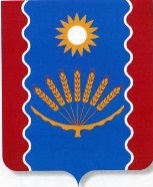 Администрация Сельского поселения Староянбаевский   сельсовет муниципального  района Балтачевский  район Республики  БашкортостанНаименование показателяКод строкиЯнварьФевральМартИтого за 1 кварталАпрельМайИюньИтого за 1 полугодиеИюльАвгустСентябрьИтого за 9 месяцевОктябрьНоябрьДекабрьИтого за год123456789101112131415161718Остатки на едином счете бюджета сельского поселения Староянбаевский сельсовет муниципального района Балтачевский район Республики Башкортостан на начало отчетного периода0100123456789101112131415161718Поступления по доходам и источникам - всего,в том числе:0200Налоговые и неналоговые доходы,в том числе:0210налоговые доходы0211неналоговые доходы0212Безвозмездные поступления0220Поступления по источникам финансирования дефицита бюджета сельского поселения Староянбаевский сельсовет муниципального района Балтачевский район РБ - всего,из них:0230размещение государственных ценных бумаг0231привлечение кредитов  из других бюджетов бюджетной системы РФ0232привлечение кредитов от кредитных организаций0233средства от продажи акций и иных форм участия в капитале0234возврат бюджетных кредитов, предоставленных юридическим лицам0235123456789101112131415161718возврат бюджетных кредитов, предоставленных другим бюджетам бюджетной системы РФ 0236привлечение средств организаций, учредителем которых является сельское поселения Староянбаевский сельсовет муниципального района Балтачевский район Республика Башкортостан0237возврат средств бюджета сельского поселения Староянбаевский сельсовет муниципального района Балтачевский район Республики Башкортостан из банковских депозитов0238привлечение бюджетных кредитов в иностранной валюте в рамках использования целевых иностранных кредитов0239Перечисления по расходам и источникам - всего,0300в том числе перечисления по расходам,из них:0310контрактуемые расходы0310_1неконтрактуемые расходы0310_2безвозмездные перечисления0311межбюджетные трансферты,в том числе:0312территориальный заказ по содержанию, ремонту, капитальному ремонту, строительству и реконструкции автомобильных дорог общего пользования регионального и межмуниципального значения и автомобильных дорог общего пользования местного значения0312_1республиканская адресная инвестиционная программа0312_2Обслуживание государственного долга0313Территориальный заказ по содержанию, ремонту, капитальному ремонту, строительству и реконструкции автомобильных дорог общего пользования регионального и межмуниципального значения и автомобильных дорог общего пользования местного значения0314Республиканская адресная инвестиционная программа0315123456789101112131415161718Перечисления  по источникам финансирования дефицита бюджета сельского поселения Староянбаевский сельсовет муниципального района Балтачевский район Республики Башкортостан - всего,из них:0330погашение государственных ценных бумаг0331погашение кредитов из других бюджетов бюджетной системы РФ0332погашение кредитов от кредитных организаций0333предоставление бюджетных кредитов  другим бюджетам бюджетной системы РФ0334возврат средств организаций, учредителем которых является Балтачевский  район Республика Башкортостан0335размещение средств сельского поселения Староянбаевский сельсовет муниципального района Балтачевский район Республики Башкортостан на банковские депозиты0336Сальдо операций по поступлениям и  перечислениям0400Остатки на едином счете бюджета сельского поселения Староянбаевский сельсовет муниципального района Балтачевский район Республики Башкортостан на конец отчетного периода0500Наименование  показателяКод строкиСумма на месяц, всегов том числе по рабочим дням месяцав том числе по рабочим дням месяцав том числе по рабочим дням месяцав том числе по рабочим дням месяцав том числе по рабочим дням месяцав том числе по рабочим дням месяцав том числе по рабочим дням месяцав том числе по рабочим дням месяцав том числе по рабочим дням месяцав том числе по рабочим дням месяцав том числе по рабочим дням месяцав том числе по рабочим дням месяцав том числе по рабочим дням месяцав том числе по рабочим дням месяцав том числе по рабочим дням месяцав том числе по рабочим дням месяцав том числе по рабочим дням месяцав том числе по рабочим дням месяцав том числе по рабочим дням месяцав том числе по рабочим дням месяцав том числе по рабочим дням месяцав том числе по рабочим дням месяцаНаименование  показателяКод строкиСумма на месяц, всего12345678910111213141516171819202122232425Остатки на едином счете бюджета сельского поселения Староянбаевский сельсовет муниципального района Балтачевский район  Республики Башкортостан на начало отчетного периода010012345678910111213141516171819202122232425Поступления по доходам и источникам - всего,
в том числе:0200Налоговые и неналоговые доходы,
в том числе:0210налоговые доходы                 0211неналоговые доходы0212Безвозмездные поступления0220Поступления по источникам финансирования дефицита бюджета сельского поселения Староянбаевский сельсовет муниципального района Балтачевский район  Республики Башкортостан - всего,                                                                    из них:0230размещение государственных ценных бумаг0231привлечение кредитов из других бюджетов бюджетной системы РФ0232привлечение кредитов от кредитных организаций 0233средства от продажи акций и иных форм участия в капитале0234возврат бюджетных кредитов, предоставленных юридическим лицам0235возврат бюджетных кредитов, предоставленных другим бюджетам бюджетной системы РФ0236привлечение средств организаций, учредителем которых является сельское поселения Староянбаевский сельсовет муниципального района Балтачевский район Республики Башкортостан0237возврат средств бюджета сельского поселения Староянбаевский сельсовет муниципального района Балтачевский район  Республики Башкортостан из банковских депозитов0238привлечение бюджетных кредитов в иностранной валюте в рамках использования целевых иностранных кредитов0239Перечисления по расходам и источникам - всего,0300в том числе перечисления по расходам,                                                                                                        из них:  0310контрактуемые расходы0310_1неконтрактуемые расходы0310_2безвозмездные перечисления0311межбюджетные трансферты,                                                                в том числе:     0312территориальный заказ по содержанию, ремонту, капитальному ремонту, строительству и реконструкции автомобильных дорог общего пользования регионального и межмуниципального значения и автомобильных дорог общего пользования местного значения0312_1республиканская адресная инвестиционная программа0312_2Обслуживание государственного долга0313Территориальный заказ по содержанию, ремонту, капитальному ремонту, строительству и реконструкции автомобильных дорог общего пользования регионального и межмуниципального значения и автомобильных дорог общего пользования местного значения0314Республиканская адресная инвестиционная программа0315Перечисления по источникам финансирования дефицита бюджета сельского поселения Староянбаевский сельсовет муниципального района Балтачевский район  Республики Башкортостан - всего,                                                                       из них:0330погашение государственных ценных бумаг033112345678910111213141516171819202122232425погашение кредитов из других бюджетов бюджетной системы РФ0332погашение кредитов от кредитных организаций 0333предоставление бюджетных кредитов  другим бюджетам бюджетной системы РФ0334возврат средств организаций, учредителем которых является Балтачевский район Республики Башкортостан0335размещение средств бюджета сельского поселения Староянбаевский сельсовет муниципального района Балтачевский район Республики Башкортостан на банковские депозиты0336Сальдо операций по поступлениям и перечислениям0400Остатки на едином счете бюджета сельского поселения Староянбаевский сельсовет муниципального района Балтачевский район  Республики Башкортостан на конец отчетного периода 0500Наименование показателяКод по БК и дополнительной классификацииЯнварьФевральМартИтого за 1 кварталАпрельМайИюньИтого за 1 полугодиеИюльАвгустСентябрьИтого за 9 месяцевОктябрьНоябрьДекабрьИтого за год123456789101112131415161718ИТОГОНаименование показателяКод по БК и дополнительной классификацииЯнварьФевральМартИтого за 1 кварталАпрельМайИюньИтого за 1 полугодиеИюльАвгустСентябрьИтого за 9 месяцевОктябрьНоябрьДекабрьИтого за год123456789101112131415161718Налоговые и неналоговые доходы, в том числе:0210налоговые доходы0211неналоговые доходы0212Наименование показателяКод по БК и дополнительной классификацииСумма на месяц, всегов том числе по рабочим дням месяца:в том числе по рабочим дням месяца:в том числе по рабочим дням месяца:в том числе по рабочим дням месяца:в том числе по рабочим дням месяца:в том числе по рабочим дням месяца:в том числе по рабочим дням месяца:в том числе по рабочим дням месяца:в том числе по рабочим дням месяца:в том числе по рабочим дням месяца:в том числе по рабочим дням месяца:в том числе по рабочим дням месяца:в том числе по рабочим дням месяца:в том числе по рабочим дням месяца:в том числе по рабочим дням месяца:в том числе по рабочим дням месяца:в том числе по рабочим дням месяца:в том числе по рабочим дням месяца:в том числе по рабочим дням месяца:в том числе по рабочим дням месяца:в том числе по рабочим дням месяца:в том числе по рабочим дням месяца:в том числе по рабочим дням месяца:Наименование показателяКод по БК и дополнительной классификацииСумма на месяц, всего1234567891011121314151617181920212223242526ИТОГОНаименованиеКод по БК и дополнительной классификацииСумма на месяц всегов том числе по рабочим дням месяцав том числе по рабочим дням месяцав том числе по рабочим дням месяцав том числе по рабочим дням месяцав том числе по рабочим дням месяцав том числе по рабочим дням месяцав том числе по рабочим дням месяцав том числе по рабочим дням месяцав том числе по рабочим дням месяцав том числе по рабочим дням месяцав том числе по рабочим дням месяцав том числе по рабочим дням месяцав том числе по рабочим дням месяцав том числе по рабочим дням месяцав том числе по рабочим дням месяцав том числе по рабочим дням месяцав том числе по рабочим дням месяцав том числе по рабочим дням месяцав том числе по рабочим дням месяцав том числе по рабочим дням месяцав том числе по рабочим дням месяцав том числе по рабочим дням месяцав том числе по рабочим дням месяцав том числе по рабочим дням месяцаНаименованиеКод по БК и дополнительной классификацииСумма на месяц всего123456789101112131415161718192021222324252627Налоговые и неналоговые доходы с учетом невыясненных поступлений, в том числе:0210налоговые доходы0211неналоговые доходы0212Наименование показателяКод по БК и дополнительной классификацииЯнварьФевральМартИтого за 1 кварталАпрельМайИюньИтого за 1 полугодиеИюльАвгустСентябрьИтого за 9 месяцевОктябрьНоябрьДекабрьИтого за год123456789101112131415161718ИТОГОНаименование показателяКод по БК и дополнительной классификацииПрогноз на месяц, всегов том числе по рабочим дням месяца:в том числе по рабочим дням месяца:в том числе по рабочим дням месяца:в том числе по рабочим дням месяца:в том числе по рабочим дням месяца:в том числе по рабочим дням месяца:в том числе по рабочим дням месяца:в том числе по рабочим дням месяца:в том числе по рабочим дням месяца:в том числе по рабочим дням месяца:в том числе по рабочим дням месяца:в том числе по рабочим дням месяца:в том числе по рабочим дням месяца:в том числе по рабочим дням месяца:в том числе по рабочим дням месяца:в том числе по рабочим дням месяца:в том числе по рабочим дням месяца:в том числе по рабочим дням месяца:в том числе по рабочим дням месяца:в том числе по рабочим дням месяца:в том числе по рабочим дням месяца:в том числе по рабочим дням месяца:в том числе по рабочим дням месяца:Наименование показателяКод по БК и дополнительной классификацииПрогноз на месяц, всего1234567891011121314151617181920212223242526ИтогоxНаименование показателяКод по БК и дополнительной классификацииЯнварьФевральМартИтого за 1 кварталАпрельМайИюньИтого за 1 полугодиеИюльАвгустСентябрьИтого за 9 месяцевОктябрьНоябрьДекабрьИтого за год123456789101112131415161718Перечисления по источникам, всего123456789101112131415161718Поступления по источникам, всегоИТОГОНаименование показателяКод строкиКод по БК и дополнительной классификацииПрогноз на месяц, всегов том числе по рабочим дням месяца:в том числе по рабочим дням месяца:в том числе по рабочим дням месяца:в том числе по рабочим дням месяца:в том числе по рабочим дням месяца:в том числе по рабочим дням месяца:в том числе по рабочим дням месяца:в том числе по рабочим дням месяца:в том числе по рабочим дням месяца:в том числе по рабочим дням месяца:в том числе по рабочим дням месяца:в том числе по рабочим дням месяца:в том числе по рабочим дням месяца:в том числе по рабочим дням месяца:в том числе по рабочим дням месяца:в том числе по рабочим дням месяца:в том числе по рабочим дням месяца:в том числе по рабочим дням месяца:в том числе по рабочим дням месяца:в том числе по рабочим дням месяца:в том числе по рабочим дням месяца:в том числе по рабочим дням месяца:в том числе по рабочим дням месяца:Наименование показателяКод строкиКод по БК и дополнительной классификацииПрогноз на месяц, всего123456789101112131415161718192021222324252627Перечисления по источникам, всего0100xПоступления по источникам, всего0200xИтого